  GÖRSEL SANATLAR DERS PLÂNI 1,2,3 ve 4. HAFTA (12 EYLÜL-07 EKİM 2022)BÖLÜM I:BÖLÜM II:BÖLÜM IIIBÖLÜM IVGÖRSEL SANATLAR DERS  PLÂNI 5, 6 ve 7. HAFTA (02-28 EKİM 2022)BÖLÜM I:BÖLÜM II:BÖLÜM IIIBÖLÜM IV GÖRSEL SANATLAR DERS  PLÂNI 8. HAFTA (31 EKİM-04 KASIM 2022)BÖLÜM I:BÖLÜM II:BÖLÜM IIIBÖLÜM IV GÖRSEL SANATLAR DERS  PLÂNI 9. HAFTA (07-11  KASIM 2022)BÖLÜM I:BÖLÜM II:BÖLÜM IIIBÖLÜM IVGÖRSEL SANATLAR DERS  PLÂNI 10. HAFTA (21-25 KASIM 2022)BÖLÜM I:BÖLÜM II:BÖLÜM IIIBÖLÜM IVGÖRSEL SANATLAR DERS  PLÂNI 11 ve 12. HAFTA (28 KASIM-09 ARALIK 2022)BÖLÜM I:BÖLÜM IIIBÖLÜM IVGÖRSEL SANATLAR DERS  PLÂNI 13. HAFTA (12-16 ARALIK 2022)BÖLÜM I:	BÖLÜM II:BÖLÜM IIIBÖLÜM IV GÖRSEL SANATLAR DERS  PLÂNI 14. HAFTA (19-23 ARALIK 2022)BÖLÜM I:	BÖLÜM II:BÖLÜM IIIBÖLÜM IVGÖRSEL SANATLAR DERS  PLÂNI 15. HAFTA (26-30 ARALIK)BÖLÜM I:BÖLÜM II:BÖLÜM IIIBÖLÜM IV GÖRSEL SANATLAR DERS  PLÂNI 16, 17 ve 18. HAFTABÖLÜM I:BÖLÜM II:BÖLÜM IIIBÖLÜM IVGÖRSEL SANATLAR DERS  PLÂNI 19, 20  ve 21. HAFTA (06-24 ŞUBAT 2023)BÖLÜM I:BÖLÜM II:BÖLÜM IIIBÖLÜM IV GÖRSEL SANATLAR DERS  PLÂNI 22, 23, 24 ve 25. HAFTA (27 ŞUBAT- 24 MART 2023)BÖLÜM I:	BÖLÜM II:BÖLÜM III GÖRSEL SANATLAR DERS  PLÂNI 26. HAFTA (27-31 MART 2023)BÖLÜM I:BÖLÜM II:BÖLÜM IIIBÖLÜM IV GÖRSEL SANATLAR DERS  PLÂNI 27 ve 28. HAFTA (03-14 NİSAN 2023)BÖLÜM I:	BÖLÜM II:BÖLÜM IIIBÖLÜM IV GÖRSEL SANATLAR DERS  PLÂNI 29. HAFTA (24-28 NİSAN 2023)BÖLÜM I:BÖLÜM II:BÖLÜM III	BÖLÜM IV GÖRSEL SANATLAR DERS  PLÂNI 30 ve 31. HAFTA (02-12 MAYIS 2023)BÖLÜM I:BÖLÜM II:BÖLÜM IIIBÖLÜM IV GÖRSEL SANATLAR DERS  PLÂNI 32, 33 ve 34. HAFTA (15 MAYIS-02 HAZİRAN 2023)BÖLÜM I:	BÖLÜM II:BÖLÜM IIIBÖLÜM IVGÖRSEL SANATLAR DERS  PLÂNI 35 ve 36. HAFTA (05-16 HAZİRAN 2023)BÖLÜM I:BÖLÜM II:BÖLÜM IIIBÖLÜM IVSüre:40 + 40 + 40 + 40 +40 + 40 + 40 + 40 dakikaSüre:40 + 40 + 40 + 40 +40 + 40 + 40 + 40 dakikaDERS GÖRSEL SANATLARSINIF 4ÖĞRENME ALANI         4.1. Görsel İletişim ve BiçimlendirmeALT ÖĞRENME ALANIKAZANIMLAR4.1.1.Görsel sanat çalışmasını oluştururken biçimlendirme basamaklarını kullanır.ÖĞRENME-ÖĞRETME YÖNTEM VE TEKNİKLERİSunuş yolu, okuma, gösterip yaptırma, bireysel ve birlikte çalışma.KULLANILAN EĞİTİM TEKNOLOJİLERİ ARAÇ VE GEREÇLERMasal ve hikâye kitapları, kalem, boya, fırça, resim kâğıdı.DERS ALANI                   SınıfÖĞRENME-ÖĞRETME SÜRECİÖĞRENME-ÖĞRETME SÜRECİETKİNLİK ÖRNEĞİBeyin fırtınası ile başlayan, fikirleri sentezleme, tasarlama, eskiz yapma ve görsel sanat çalışmasını oluşturmaya kadar devam eden sürecin bilinmesi ve uygulanması sağlanır.İsraf konusunun ele alınacağı ve biçimlendirme basamaklarını (fikir, eskiz, malzeme seçimi, tasarım ve ürün) içeren bir çalışma yapması istenir. Cömertlik, paylaşma, yardımseverlik, iyilikseverlik gibi değerler üzerinde durulabilir.Beyin fırtınası ile başlayan, fikirleri sentezleme, tasarlama, eskiz yapma ve görsel sanat çalışmasını oluşturmaya kadar devam eden sürecin bilinmesi ve uygulanması sağlanır.İsraf konusunun ele alınacağı ve biçimlendirme basamaklarını (fikir, eskiz, malzeme seçimi, tasarım ve ürün) içeren bir çalışma yapması istenir. Cömertlik, paylaşma, yardımseverlik, iyilikseverlik gibi değerler üzerinde durulabilir.Bireysel Öğrenme Etkinlikleri(Ödev, deney, problem çözme vb.)Okuma, anlatım, uygulama, çalışmayı yüzeyin tümüne uygulama, çalışmalarında dilediği renkleri seçme, çalışmalarında dilediği tekniği seçme.Grupla Öğrenme Etkinlikleri(Proje, gezi, gözlem vb.)Yapılmış örneklerin karşılaştırılmasının  istenmesi.ÖzetGörsel sanat çalışmasını oluştururken biçimlendirme basamaklarını kullanır.Ölçme-Değerlendirme:Bireysel öğrenme etkinliklerine yönelik Ölçme-Değerlendirme Grupla öğrenme etkinliklerine yönelik Ölçme-DeğerlendirmeÖğrenme güçlüğü olan öğrenciler ve ileri düzeyde öğrenme hızında olan öğrenciler için ek Ölçme-Değerlendirme etkinlikleriBireysel değerlendirme:Çalışmada özgünlük, yaratıcılık var mı?Araç ve gereci uygun bir biçimde kullanıyor mu?Temiz ve düzenli çalışmış mı?Zamanı iyi kullanıyor mu?Grup değerlendirme:Çalışmalar, öğrencilerle birlikte duygunun etkili ifadesi, özgünlük, yaratıcılık  açısından olumlu ve olumsuz yönler belirtilerek eleştirilirÖğrenciler, ilginç ve etkileyici buldukları çalışmalar üzerinde tartıştırılırDersin Diğer Derslerle İlişkisi/AçıklamalarPlanın Uygulanmasına İlişkin AçıklamalarSınıf Öğretmeni                                                                                               Okul MüdürüSınıf Öğretmeni                                                                                               Okul MüdürüSüre:  40 +40+40 +40 +40+40 dakikaSüre:  40 +40+40 +40 +40+40 dakikaDERS GÖRSEL SANATLARSINIF 4ÖĞRENME ALANI         4.1. Görsel İletişim ve Biçimlendirme ALT ÖĞRENME ALANIKAZANIMLAR4.1.2.Edindiği bilgi ve tecrübelerini görsel sanat çalışmasında gösterir.4.1.3.Görsel sanat çalışmasını oluştururken hayal gücünü kullanır.ÖĞRENME-ÖĞRETME YÖNTEM VE TEKNİKLERİAnlatım, dinleme, soru-cevap, inceleme, bireysel çalışmaKULLANILAN EĞİTİM TEKNOLOJİLERİ ARAÇ VE GEREÇLERSanat eseri, tıpkıbasım, sanat kitapları belgesel, video, poster, resim, fırça-boya, makas-kâğıt vb.DERS ALANI                   SınıfÖĞRENME-ÖĞRETME SÜRECİÖĞRENME-ÖĞRETME SÜRECİETKİNLİK ÖRNEĞİHayal kurmanın ne olduğu örneklendirilerek öğrencilere bununla ilgili çalışma yaptırılır.Sevimli Canavar TasarlamaSevimli canavarlar çizgi filmi fragmanını çocuklara izletilir. Sevimli canavar çizimlerinden örnekler gösterilir. Canavarların özellikleri çocuklardan istenir. "En sevimli canavarı kim çizecek?" diye sorulur. Onlardan kendi özgün sevimli canavarlarını çizmeleri istenir. El işi kağıtları ile tasarım da yaptırılır.‘Hayalimdeki Okul’Öğretmen, öğrencilere herkesin kendi öğrenme mekânını kendisinin belirlemesini, bu konuda her türlü hayali kurabileceklerini, bunun bir “düşlerini gerçeğe dönüştürme projesi” olduğunu söyler. Öğrenciler gruplara ayrılır. Her grup, kendi içinde hayallerindeki okulda neler olması gerektiğini tartışır. Fikirlerden yola çıkılarak çeşitli yoğurma maddeleri, artık malzemeler, karton kutular, ahşap materyaller, boya malzemeleri vb. ile “Hayalimdeki Okul” projesini gerçekleştirirler.“Benim Odam” Öğrencilerden  kendi hayallerindeki odayı çizmeleri istenir. Çalışmalar pastel boya ile renklendirilir.Hayal kurmanın ne olduğu örneklendirilerek öğrencilere bununla ilgili çalışma yaptırılır.Sevimli Canavar TasarlamaSevimli canavarlar çizgi filmi fragmanını çocuklara izletilir. Sevimli canavar çizimlerinden örnekler gösterilir. Canavarların özellikleri çocuklardan istenir. "En sevimli canavarı kim çizecek?" diye sorulur. Onlardan kendi özgün sevimli canavarlarını çizmeleri istenir. El işi kağıtları ile tasarım da yaptırılır.‘Hayalimdeki Okul’Öğretmen, öğrencilere herkesin kendi öğrenme mekânını kendisinin belirlemesini, bu konuda her türlü hayali kurabileceklerini, bunun bir “düşlerini gerçeğe dönüştürme projesi” olduğunu söyler. Öğrenciler gruplara ayrılır. Her grup, kendi içinde hayallerindeki okulda neler olması gerektiğini tartışır. Fikirlerden yola çıkılarak çeşitli yoğurma maddeleri, artık malzemeler, karton kutular, ahşap materyaller, boya malzemeleri vb. ile “Hayalimdeki Okul” projesini gerçekleştirirler.“Benim Odam” Öğrencilerden  kendi hayallerindeki odayı çizmeleri istenir. Çalışmalar pastel boya ile renklendirilir.Bireysel Öğrenme Etkinlikleri(Ödev, deney, problem çözme vb.)Atatürk’ün gittiği okulların görsellerinin toplanması ile ilgili ödev verilebilir.Grupla Öğrenme Etkinlikleri(Proje, gezi, gözlem vb.)Çalışma grupları oluşturulabilir.ÖzetÖğrenciler yaptıkları etkinlikler duygu, düşünce ve izlenimlerini çeşitli görsel sanat teknikleriyle ifade ederler, yaptıkları çalışmaları sergilerler.Ölçme-Değerlendirme:Bireysel öğrenme etkinliklerine yönelik Ölçme-Değerlendirme Grupla öğrenme etkinliklerine yönelik Ölçme-DeğerlendirmeÖğrenme güçlüğü olan öğrenciler ve ileri düzeyde öğrenme hızında olan öğrenciler için ek Ölçme-Değerlendirme etkinlikleriBireysel değerlendirme:Çalışmada özgünlük, yaratıcılık var mı?Araç ve gereci uygun bir biçimde kullanıyor mu?Temiz ve düzenli çalışmış mı?Zamanı iyi kullanıyor mu?Grup değerlendirme:Grup çalışmalarının değerlendirilmesi ve sergilenmesi.Dersin Diğer Derslerle İlişkisi/AçıklamalarPlanın Uygulanmasına İlişkin AçıklamalarSınıf Öğretmeni                                                                                               Okul MüdürüSınıf Öğretmeni                                                                                               Okul MüdürüSüre:  40 +40 dakikaSüre:  40 +40 dakikaDERS GÖRSEL SANATLARSINIF 4-ÖĞRENME ALANI         4.1. Görsel İletişim ve BiçimlendirmeALT ÖĞRENME ALANIKAZANIMLAR4.1.4.Deneyimlerini farklı fikirler, sanat formları ve kültürel temalarla ilişkilendirerek görsel sanat çalışması oluşturur.ÖĞRENME-ÖĞRETME YÖNTEM VE TEKNİKLERİAnlatım, dinleme, , inceleme, yaparak yaşayarak öğrenme.KULLANILAN EĞİTİM TEKNOLOJİLERİ ARAÇ VE GEREÇLERResim defteri, kalem, boya kalemleri vb.DERS ALANI                   SınıfÖĞRENME-ÖĞRETME SÜRECİÖĞRENME-ÖĞRETME SÜRECİETKİNLİK ÖRNEĞİGörsel sanat çalışmasındaki fikirlerini ve deneyimlerini; yazılı, sözlü, ritmik, drama vb. yöntemlerle aktarır.Konular hayatın içinden, çocuğun çevresinde gördüğü dünyayı içine alan ve öğrencinin ilgisini çekebilecek nitelikte olmasına dikkat edilmelidir. “HAYALİMDEKİ BAYRAM”Öğrenciler hayal ettikleri bayram kutlamasını fon kartonlarından kesip yapıştırarak gerçekleştirirler. İsteyen öğrencilere atık malzemeleri de kullanabilecekleri belirtilir.Görsel sanat çalışmasındaki fikirlerini ve deneyimlerini; yazılı, sözlü, ritmik, drama vb. yöntemlerle aktarır.Konular hayatın içinden, çocuğun çevresinde gördüğü dünyayı içine alan ve öğrencinin ilgisini çekebilecek nitelikte olmasına dikkat edilmelidir. “HAYALİMDEKİ BAYRAM”Öğrenciler hayal ettikleri bayram kutlamasını fon kartonlarından kesip yapıştırarak gerçekleştirirler. İsteyen öğrencilere atık malzemeleri de kullanabilecekleri belirtilir.Bireysel Öğrenme Etkinlikleri(Ödev, deney, problem çözme vb.)Milli Bayramlar ile ilgili görsel araştırma yapmaları.Grupla Öğrenme Etkinlikleri(Proje, gezi, gözlem vb.)Bayramlarda yapılan grup çalışmalarının belirlenmesiÖzetDeneyimlerini farklı fikirler, sanat formları ve kültürel temalarla ilişkilendirerek görsel sanat çalışması oluşturur.Ölçme-Değerlendirme:Bireysel öğrenme etkinliklerine yönelik Ölçme-Değerlendirme Grupla öğrenme etkinliklerine yönelik Ölçme-DeğerlendirmeÖğrenme güçlüğü olan öğrenciler ve ileri düzeyde öğrenme hızında olan öğrenciler için ek Ölçme-Değerlendirme etkinlikleriBireysel değerlendirme:Çalışmada özgünlük, yaratıcılık var mı?Araç ve gereci uygun bir biçimde kullanıyor mu?Temiz ve düzenli çalışmış mı?Zamanı iyi kullanıyor mu?Grup değerlendirme:Öğrenciler çalışmaları grup halinde yapabiliyorlar mı?Dersin Diğer Derslerle İlişkisi/AçıklamalarPlanın Uygulanmasına İlişkin AçıklamalarSınıf Öğretmeni                                                                                               Okul MüdürüSınıf Öğretmeni                                                                                               Okul MüdürüSüre:  40+40  dakikaSüre:  40+40  dakikaDERS GÖRSEL SANATLARSINIF 4ÖĞRENME ALANI         4.1. Görsel İletişim ve BiçimlendirmeALT ÖĞRENME ALANIKAZANIMLAR4.1.5.Görsel sanat çalışmasında kompozisyon birliğini oluşturmak için seçimler yapar.ÖĞRENME-ÖĞRETME YÖNTEM VE TEKNİKLERİAnlatım, dinleme, , inceleme, yaparak yaşayarak öğrenme.KULLANILAN EĞİTİM TEKNOLOJİLERİ ARAÇ VE GEREÇLERResim defteri, kalem, boya kalemleri, sulu boya, su kabı, ışık kaynağıDERS ALANI                   SınıfÖĞRENME-ÖĞRETME SÜRECİÖĞRENME-ÖĞRETME SÜRECİETKİNLİK ÖRNEĞİGörsel sanat çalışmasında sanat elemanları ve tasarım ilkelerinden uygun olanların seçilmesi sağlanır.Konular hayatın içinden, çocuğun çevresinde gördüğü dünyayı içine alan ve öğrencinin ilgisini çekebilecek nitelikte olmasına dikkat edilmelidir.Kompozisyon: Bir sanat eserinde, sanatın elemanlarının sanatın ilkelerine göre düzenlenmesi.Öğrencilerden, görsel biçimlendirme öğelerini kullanarak Atatürk’ün sanata ve bilime verdiği önemi anlatan özdeyişlerinden birini içeren tasarım hazırlamaları istenir.Görsel sanat çalışmasında sanat elemanları ve tasarım ilkelerinden uygun olanların seçilmesi sağlanır.Konular hayatın içinden, çocuğun çevresinde gördüğü dünyayı içine alan ve öğrencinin ilgisini çekebilecek nitelikte olmasına dikkat edilmelidir.Kompozisyon: Bir sanat eserinde, sanatın elemanlarının sanatın ilkelerine göre düzenlenmesi.Öğrencilerden, görsel biçimlendirme öğelerini kullanarak Atatürk’ün sanata ve bilime verdiği önemi anlatan özdeyişlerinden birini içeren tasarım hazırlamaları istenir.Bireysel Öğrenme Etkinlikleri(Ödev, deney, problem çözme vb.)Atatürk’ün sanata ve bilime verdiği önemi anlatan özdeyişlerinden birini içeren tasarım hazırlamaları istenir.Grupla Öğrenme Etkinlikleri(Proje, gezi, gözlem vb.)ÖzetÖlçme-Değerlendirme:Bireysel öğrenme etkinliklerine yönelik Ölçme-Değerlendirme Grupla öğrenme etkinliklerine yönelik Ölçme-DeğerlendirmeÖğrenme güçlüğü olan öğrenciler ve ileri düzeyde öğrenme hızında olan öğrenciler için ek Ölçme-Değerlendirme etkinlikleriBireysel değerlendirme:Çalışmada özgünlük, yaratıcılık var mı?Araç ve gereci uygun bir biçimde kullanıyor mu?Temiz ve düzenli çalışmış mı?Zamanı iyi kullanıyor mu?Grup değerlendirme:Öğrenciler çalışmaları grup halinde yapabiliyorlar mı?Dersin Diğer Derslerle İlişkisi/AçıklamalarPlanın Uygulanmasına İlişkin AçıklamalarSınıf Öğretmeni                                                                                               Okul MüdürüSınıf Öğretmeni                                                                                               Okul MüdürüSüre: 40+40 dakikaSüre: 40+40 dakikaDERS GÖRSEL SANATLARSINIF 4ÖĞRENME ALANI         4.1. Görsel İletişim ve BiçimlendirmeALT ÖĞRENME ALANIKAZANIMLAR4.1.4.Deneyimlerini farklı fikirler, sanat formları ve kültürel temalarla ilişkilendirerek görsel sanat çalışması oluşturur.ÖĞRENME-ÖĞRETME YÖNTEM VE TEKNİKLERİSunuş yolu, okuma, gösterip yaptırma, bireysel ve birlikte çalışma.KULLANILAN EĞİTİM TEKNOLOJİLERİ ARAÇ VE GEREÇLERSanat eseri, tıpkıbasım, sanat kitapları belgesel, video, poster, resim, fırça-boya, makas-kâğıt vb.DERS ALANI                   SınıfÖĞRENME-ÖĞRETME SÜRECİÖĞRENME-ÖĞRETME SÜRECİETKİNLİK ÖRNEĞİGörsel sanat çalışmasındaki fikirlerini ve deneyimlerini; yazılı, sözlü, ritmik, drama vb. yöntemlerle aktarır.Konular hayatın içinden, çocuğun çevresinde gördüğü dünyayı içine alan ve öğrencinin ilgisini çekebilecek nitelikte olmasına dikkat edilmelidir. “HAYALİMDEKİ LİDER”Öğrenciler Atatürk Haftası ile ilgili fon kartonlarından kesip yapıştırarak çalışma gerçekleştirirler.Görsel sanat çalışmasındaki fikirlerini ve deneyimlerini; yazılı, sözlü, ritmik, drama vb. yöntemlerle aktarır.Konular hayatın içinden, çocuğun çevresinde gördüğü dünyayı içine alan ve öğrencinin ilgisini çekebilecek nitelikte olmasına dikkat edilmelidir. “HAYALİMDEKİ LİDER”Öğrenciler Atatürk Haftası ile ilgili fon kartonlarından kesip yapıştırarak çalışma gerçekleştirirler.Bireysel Öğrenme Etkinlikleri(Ödev, deney, problem çözme vb.) Dinleme, inceleme, gözlem yapma, Uygulama  Grupla Öğrenme Etkinlikleri(Proje, gezi, gözlem vb.)Oluşturulan Atatürk albümü ile ilgili benzer ve farklı fotoğrafların incelenmesi.ÖzetDeneyimlerini farklı fikirler, sanat formları ve kültürel temalarla ilişkilendirerek görsel sanat çalışması oluşturur.Ölçme-Değerlendirme:Bireysel öğrenme etkinliklerine yönelik Ölçme-Değerlendirme Grupla öğrenme etkinliklerine yönelik Ölçme-DeğerlendirmeÖğrenme güçlüğü olan öğrenciler ve ileri düzeyde öğrenme hızında olan öğrenciler için ek Ölçme-Değerlendirme etkinlikleriBireysel değerlendirme:Çalışmada özgünlük, yaratıcılık var mı?Araç ve gereci uygun bir biçimde kullanıyor mu?Temiz ve düzenli çalışmış mı?Zamanı iyi kullanıyor mu?Grup değerlendirme:Öğrenciler çalışmaları grup halinde yapabiliyorlar mı?Dersin Diğer Derslerle İlişkisi/AçıklamalarAtatürk HaftasıPlanın Uygulanmasına İlişkin AçıklamalarSınıf Öğretmeni                                                                                               Okul MüdürüSınıf Öğretmeni                                                                                               Okul MüdürüSüre: 40 + 40  40 + 40 dakikaSüre: 40 + 40  40 + 40 dakikaSüre: 40 + 40  40 + 40 dakikaDERS GÖRSEL SANATLARGÖRSEL SANATLARSINIF 44ÖĞRENME ALANI         4.1. Görsel İletişim ve Biçimlendirme4.1. Görsel İletişim ve BiçimlendirmeALT ÖĞRENME ALANIBÖLÜM II: KAZANIMLARBÖLÜM II: KAZANIMLAR4.1.6.İki boyutlu yüzey üzerinde derinlik etkisi yaratır.ÖĞRENME-ÖĞRETME YÖNTEM VE TEKNİKLERİÖĞRENME-ÖĞRETME YÖNTEM VE TEKNİKLERİSunuş yolu, okuma, gösterip yaptırma, bireysel ve birlikte çalışma.KULLANILAN EĞİTİM TEKNOLOJİLERİ ARAÇ VE GEREÇLERKULLANILAN EĞİTİM TEKNOLOJİLERİ ARAÇ VE GEREÇLERBoya, fırça, resim kâğıdı, su kabıDERS ALANI                   DERS ALANI                   SınıfÖĞRENME-ÖĞRETME SÜRECİÖĞRENME-ÖĞRETME SÜRECİÖĞRENME-ÖĞRETME SÜRECİETKİNLİK ÖRNEĞİETKİNLİK ÖRNEĞİOluşturulan biçimlerle derinlik etkisi sağlamak için üst üste yerleştirme, ölçüde değişiklik ve kompozisyonda yer değişikliği kullanılır.Derinlik; bir cismin üçüncü boyutunun yani kalınlığının anlaşılması, hissedilmesi ile etkinlik kazanır. İki ya da üç boyutlu cisimler yan yana durduklarında bize göre farklı uzaklıkta hissediliyorsa, bu biçimler ya da cisimler derinlik ifadesi verebiliyor demektir. Tabakalaşma; resme derinlik kazandırır. Renkler ve biçimler tabakalaşmayı sağlar. Derinlik etkisi bazı cisimlerin kenarlarını kuvvetli çizgilerle çevirmekle sağlanır. Şekil olarak algılanırlar. Sıcak renkli, koyu tonlu, parlak ve sert dokulu cisimler yakında, soğuk renkli, açık tonlu, mat ve yumuşak dokulu cisimler uzakta etki yaparlar.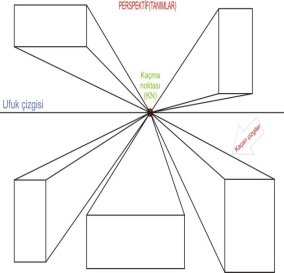 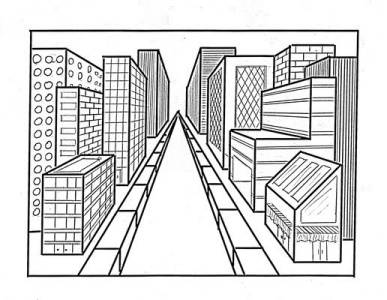 Oluşturulan biçimlerle derinlik etkisi sağlamak için üst üste yerleştirme, ölçüde değişiklik ve kompozisyonda yer değişikliği kullanılır.Derinlik; bir cismin üçüncü boyutunun yani kalınlığının anlaşılması, hissedilmesi ile etkinlik kazanır. İki ya da üç boyutlu cisimler yan yana durduklarında bize göre farklı uzaklıkta hissediliyorsa, bu biçimler ya da cisimler derinlik ifadesi verebiliyor demektir. Tabakalaşma; resme derinlik kazandırır. Renkler ve biçimler tabakalaşmayı sağlar. Derinlik etkisi bazı cisimlerin kenarlarını kuvvetli çizgilerle çevirmekle sağlanır. Şekil olarak algılanırlar. Sıcak renkli, koyu tonlu, parlak ve sert dokulu cisimler yakında, soğuk renkli, açık tonlu, mat ve yumuşak dokulu cisimler uzakta etki yaparlar.Oluşturulan biçimlerle derinlik etkisi sağlamak için üst üste yerleştirme, ölçüde değişiklik ve kompozisyonda yer değişikliği kullanılır.Derinlik; bir cismin üçüncü boyutunun yani kalınlığının anlaşılması, hissedilmesi ile etkinlik kazanır. İki ya da üç boyutlu cisimler yan yana durduklarında bize göre farklı uzaklıkta hissediliyorsa, bu biçimler ya da cisimler derinlik ifadesi verebiliyor demektir. Tabakalaşma; resme derinlik kazandırır. Renkler ve biçimler tabakalaşmayı sağlar. Derinlik etkisi bazı cisimlerin kenarlarını kuvvetli çizgilerle çevirmekle sağlanır. Şekil olarak algılanırlar. Sıcak renkli, koyu tonlu, parlak ve sert dokulu cisimler yakında, soğuk renkli, açık tonlu, mat ve yumuşak dokulu cisimler uzakta etki yaparlar.Bireysel Öğrenme Etkinlikleri(Ödev, deney, problem çözme vb.)Bireysel Öğrenme Etkinlikleri(Ödev, deney, problem çözme vb.) Dinleme, inceleme, gözlem yapma, Uygulama  Grupla Öğrenme EtkinlikleriGrupla Öğrenme EtkinlikleriÖzetÖzetİki boyutlu yüzey üzerinde derinlik etkisi yaratır.Ölçme-Değerlendirme:Bireysel öğrenme etkinliklerine yönelik Ölçme-Değerlendirme Grupla öğrenme etkinliklerine yönelik Ölçme-DeğerlendirmeÖğrenme güçlüğü olan öğrenciler ve ileri düzeyde öğrenme hızında olan öğrenciler için ek Ölçme-Değerlendirme etkinlikleriBireysel değerlendirme:Yaptığı çalışmaları sergileyebiliyor mu?Grup değerlendirme:    Grup içi davranışların değerlendirilmesiDersin Diğer Derslerle İlişkisi/AçıklamalarTürkçe dersi, “Konuşma ” öğrenme alanı “Bilgi vermek amacıyla konuşur.”Planın Uygulanmasına İlişkin AçıklamalarSınıf Öğretmeni                                                                                               Okul MüdürüSınıf Öğretmeni                                                                                               Okul MüdürüSüre:  40 + 40 dakikaSüre:  40 + 40 dakikaDERS GÖRSEL SANATLARSINIF 4ÖĞRENME ALANI         4.1. Görsel İletişim ve BiçimlendirmeALT ÖĞRENME ALANIKAZANIMLAR4.1.7.Gözleme dayalı çizimlerinde kontur çizgisini ve gölgeleme tekniklerini kullanır.ÖĞRENME-ÖĞRETME YÖNTEM VE TEKNİKLERİAnlatım, dinleme, , inceleme, yaparak yaşayarak öğrenme.KULLANILAN EĞİTİM TEKNOLOJİLERİ ARAÇ VE GEREÇLERResim defteri, kalem, boya kalemleri, farklı görsellerDERS ALANI                   SınıfÖĞRENME-ÖĞRETME SÜRECİÖĞRENME-ÖĞRETME SÜRECİETKİNLİK ÖRNEĞİKontur, tek çizgi olarak ele alınmalıdır. Örneğin çevredeki mimari yapılar seçilebilir.Kontur: Bir nesnenin dış kenarını belirleyen çizgiye kontur denir. Resimde nesnelerin sınırlarını belirleyen çizgidir. Nesnelerin çiziminde kullanılan iç çizgiler de iç kontur çizgileri olarak ifade edilir.Kontür en basit ne ile yapılır?Kontür yaparken açık ve koyu olmak üzere 2 renge ihtiyacınız olacak. Koyu renk ile gölge yani kontür yaparken, koyu rengin bittiği yerlere açık rengi uygulayarak kontürü daha da vurgulamak profesyonel bir yöntemdir.Gölgelemede de çizgiler kullanacağız ve kesinlikle parmakla silme yapılmaması gerekiyor. Çizim yaparken bolca silik çizgi kullanabilirsiniz çünkü gölgelediğinizde kontür çizgisi yani, kalın çizgiyle üzerinden yine aynı teknikle geçtiğiniz zaman o araştırma çizgileri yani silik çizgiler gözükmeyecektir.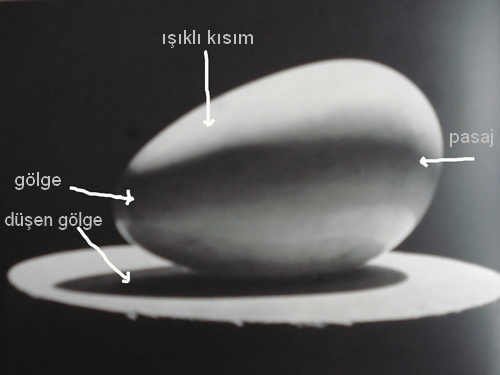 Kontur, tek çizgi olarak ele alınmalıdır. Örneğin çevredeki mimari yapılar seçilebilir.Kontur: Bir nesnenin dış kenarını belirleyen çizgiye kontur denir. Resimde nesnelerin sınırlarını belirleyen çizgidir. Nesnelerin çiziminde kullanılan iç çizgiler de iç kontur çizgileri olarak ifade edilir.Kontür en basit ne ile yapılır?Kontür yaparken açık ve koyu olmak üzere 2 renge ihtiyacınız olacak. Koyu renk ile gölge yani kontür yaparken, koyu rengin bittiği yerlere açık rengi uygulayarak kontürü daha da vurgulamak profesyonel bir yöntemdir.Gölgelemede de çizgiler kullanacağız ve kesinlikle parmakla silme yapılmaması gerekiyor. Çizim yaparken bolca silik çizgi kullanabilirsiniz çünkü gölgelediğinizde kontür çizgisi yani, kalın çizgiyle üzerinden yine aynı teknikle geçtiğiniz zaman o araştırma çizgileri yani silik çizgiler gözükmeyecektir.Bireysel Öğrenme Etkinlikleri(Ödev, deney, problem çözme vb.)Çevresindeki benzer biçimleri araştırma.Grupla Öğrenme Etkinlikleri(Proje, gezi, gözlem vb.)Çalışma grupları oluşturulur.ÖzetÖğrenciler nu ders ile çevresindeki benzer biçimlere örnekler verirler ve duygu, düşünce ve izlenimlerini çeşitli görsel sanat teknikleriyle ifade ederÖlçme-Değerlendirme:Bireysel öğrenme etkinliklerine yönelik Ölçme-Değerlendirme Grupla öğrenme etkinliklerine yönelik Ölçme-DeğerlendirmeÖğrenme güçlüğü olan öğrenciler ve ileri düzeyde öğrenme hızında olan öğrenciler için ek Ölçme-Değerlendirme etkinlikleriBireysel değerlendirme:Çalışmada özgünlük, yaratıcılık var mı?Araç ve gereci uygun bir biçimde kullanıyor mu?Temiz ve düzenli çalışmış mı?Grup değerlendirme:Öğrenciler, ilginç ve etkileyici buldukları çalışmalar üzerinde tartıştırılırDersin Diğer Derslerle İlişkisi/AçıklamalarPlanın Uygulanmasına İlişkin AçıklamalarSınıf Öğretmeni                                                                                               Okul MüdürüSınıf Öğretmeni                                                                                               Okul MüdürüSüre:  40 + 40 dakikaSüre:  40 + 40 dakikaDERS GÖRSEL SANATLARSINIF 4ÖĞRENME ALANI         4.1. Görsel İletişim ve BiçimlendirmeALT ÖĞRENME ALANIKAZANIMLAR4.1.7.Gözleme dayalı çizimlerinde kontur çizgisini ve gölgeleme tekniklerini kullanır.ÖĞRENME-ÖĞRETME YÖNTEM VE TEKNİKLERİAnlatım, dinleme, , inceleme, yaparak yaşayarak öğrenme.KULLANILAN EĞİTİM TEKNOLOJİLERİ ARAÇ VE GEREÇLERResim defteri, kalem, boya kalemleri, canlılara ait resimlerDERS ALANI                   SınıfÖĞRENME-ÖĞRETME SÜRECİÖĞRENME-ÖĞRETME SÜRECİETKİNLİK ÖRNEĞİBireysel Öğrenme Etkinlikleri(Ödev, deney, problem çözme vb.)Çevresindeki benzer biçimleri araştırma.Grupla Öğrenme Etkinlikleri(Proje, gezi, gözlem vb.)Çalışma grupları oluşturulur.ÖzetÖğrenciler nu ders ile çevresindeki benzer biçimlere örnekler verirler ve duygu, düşünce ve izlenimlerini çeşitli görsel sanat teknikleriyle ifade ederÖlçme-Değerlendirme:Bireysel öğrenme etkinliklerine yönelik Ölçme-Değerlendirme Grupla öğrenme etkinliklerine yönelik Ölçme-DeğerlendirmeÖğrenme güçlüğü olan öğrenciler ve ileri düzeyde öğrenme hızında olan öğrenciler için ek Ölçme-Değerlendirme etkinlikleriBireysel değerlendirme:Çalışmada özgünlük, yaratıcılık var mı?Araç ve gereci uygun bir biçimde kullanıyor mu?Temiz ve düzenli çalışmış mı?Grup değerlendirme:Öğrenciler, ilginç ve etkileyici buldukları çalışmalar üzerinde tartıştırılırDersin Diğer Derslerle İlişkisi/Açıklamalar Türkçe dersi, “Konuşma ” öğrenme alanı, “Konuşmalarında sebep-sonuç ilişkileri kurar.”Planın Uygulanmasına İlişkin AçıklamalarSınıf Öğretmeni                                                                                               Okul MüdürüSınıf Öğretmeni                                                                                               Okul MüdürüSüre:  40 + 40 dakikaSüre:  40 + 40 dakikaDERS GÖRSEL SANATLARSINIF 4ÖĞRENME ALANI         4.1. Görsel İletişim ve BiçimlendirmeALT ÖĞRENME ALANIKAZANIMLAR4.1.8. Farklı materyalleri kullanarak üç boyutlu çalışmalar yapar.ÖĞRENME-ÖĞRETME YÖNTEM VE TEKNİKLERİAnlatım, dinleme, , inceleme, yaparak yaşayarak öğrenme.KULLANILAN EĞİTİM TEKNOLOJİLERİ ARAÇ VE GEREÇLERResim defteri, kalem, boya kalemleri, fon kağıtları, atık malzemelerDERS ALANI                   SınıfÖĞRENME-ÖĞRETME SÜRECİÖĞRENME-ÖĞRETME SÜRECİETKİNLİK ÖRNEĞİ“HAYALİMDEKİ EVİM”4.2.4. numaralı kazanımda belirtildiği gibi müzelerdeki farklı kültürlere ait eserler incelendikten sonra öğrencilerde oluşan fikirler doğrultusunda (kil vb. malzemelerle) uygulamalar yaptırılır.Ayrıca 4.1.9. numaralı kazanımda belirtilen renk ve doku elemanlarını çalışmasında gösterir.“Çizgilerle Heykel”Ömer Uluç’un spiral borularla çalıştığı üç boyutlu eserlerinden örnekler gösterilebilir. Öğrenciler, renkli spiral borular, renkli plastik kablolar vb. kullanarak üç boyutlu çalışmalar yaparlar. “Uzay Merdiveni”Çöp şiş veya kürdanlar, renkli oyun hamurlarından yapılan küçük toplarabatırılarak eklenir. Öğrenciler, isteğe göre çöp şiş veya kürdanları uzunlu kısalı kırarak ve farklı yönlerde kullanarak grupla inşa çalışması yapabilirler. Zemin olarak çöp şişleri batırma kolaylığından dolayı köpük (strafor) pano kullanılması uygundur.“HAYALİMDEKİ EVİM”Öğrenciler hayal ettikleri mimari eserlerini fon kartonlarından kesip yapıştırarak gerçekleştirirler. İsteyen öğrencilere atık malzemeleri de kullanabilecekleri belirtilir.4.2.4. numaralı kazanımda belirtildiği gibi müzelerdeki farklı kültürlere ait eserler incelendikten sonra öğrencilerde oluşan fikirler doğrultusunda (kil vb. malzemelerle) uygulamalar yaptırılır.Ayrıca 4.1.9. numaralı kazanımda belirtilen renk ve doku elemanlarını çalışmasında gösterir.“Çizgilerle Heykel”Ömer Uluç’un spiral borularla çalıştığı üç boyutlu eserlerinden örnekler gösterilebilir. Öğrenciler, renkli spiral borular, renkli plastik kablolar vb. kullanarak üç boyutlu çalışmalar yaparlar. “Uzay Merdiveni”Çöp şiş veya kürdanlar, renkli oyun hamurlarından yapılan küçük toplarabatırılarak eklenir. Öğrenciler, isteğe göre çöp şiş veya kürdanları uzunlu kısalı kırarak ve farklı yönlerde kullanarak grupla inşa çalışması yapabilirler. Zemin olarak çöp şişleri batırma kolaylığından dolayı köpük (strafor) pano kullanılması uygundur.“HAYALİMDEKİ EVİM”Öğrenciler hayal ettikleri mimari eserlerini fon kartonlarından kesip yapıştırarak gerçekleştirirler. İsteyen öğrencilere atık malzemeleri de kullanabilecekleri belirtilir.Bireysel Öğrenme Etkinlikleri(Ödev, deney, problem çözme vb.)Öğrenciler hayal ettikleri mimari eserlerini fon kartonlarından kesip yapıştırarak gerçekleştirirler.Grupla Öğrenme Etkinlikleri(Proje, gezi, gözlem vb.)Çalışma grupları oluşturulur.ÖzetÜç boyutlu çalışmalara örnekler verir.Ölçme-Değerlendirme:Bireysel öğrenme etkinliklerine yönelik Ölçme-Değerlendirme Grupla öğrenme etkinliklerine yönelik Ölçme-DeğerlendirmeÖğrenme güçlüğü olan öğrenciler ve ileri düzeyde öğrenme hızında olan öğrenciler için ek Ölçme-Değerlendirme etkinlikleriBireysel değerlendirme:Çalışmada özgünlük, yaratıcılık var mı?Araç ve gereci uygun bir biçimde kullanıyor mu?Temiz ve düzenli çalışmış mı?Grup değerlendirme:Öğrenciler, ilginç ve etkileyici buldukları çalışmalar üzerinde tartıştırılırDersin Diğer Derslerle İlişkisi/AçıklamalarPlanın Uygulanmasına İlişkin AçıklamalarSınıf Öğretmeni                                                                                               Okul MüdürüSınıf Öğretmeni                                                                                               Okul MüdürüSüre:  40 + 40+ 40 +40 + 40+ 40 dakikaSüre:  40 + 40+ 40 +40 + 40+ 40 dakikaDERS GÖRSEL SANATLARSINIF 4ÖĞRENME ALANI         4.1. Görsel İletişim ve BiçimlendirmeALT ÖĞRENME ALANIKAZANIMLAR4.1.9.Görsel sanat çalışmalarını oluştururken sanat elemanlarını ve tasarım ilkelerini kullanır.ÖĞRENME-ÖĞRETME YÖNTEM VE TEKNİKLERİAnlatım, dinleme, , inceleme, yaparak yaşayarak öğrenme.KULLANILAN EĞİTİM TEKNOLOJİLERİ ARAÇ VE GEREÇLERResim defteri, kalem, guaj boya, sulu boyaDERS ALANI                   SınıfÖĞRENME-ÖĞRETME SÜRECİÖĞRENME-ÖĞRETME SÜRECİETKİNLİK ÖRNEĞİRenk: Rengin türleri, açık, koyu, yoğunDoku: Gerçek, yapayDeğer (valör): Bir rengin şiddeti, derecelendirme ve gölgelendirmeÇeşitlilik: Bir veya birden fazla sanat elemanının ilgi yaratmak için bir arada kullanılması“Renklerle Oynuyorum”Öğrencilerden bir renk seçmeleri istenir. Seçtikleri rengi neden tercih ettikleri hakkında konuşmaları sağlanır. Öğretmen beyaz ve siyah rengi ortaya koyarak hangisinin ışığa, hangisinin karanlığa benzediğini sorar. Öğrenciler, tercih ettikleriboya malzemelerine göre seçtikleri rengi, farklı kaplarda önce beyazla, sonra siyahla ayrı ayrı karıştırarak ya da sulandırarak resim yaparlar. Bu çalışmayla bir rengin değerlerini elde etmiş olurlar. Çalışmalar bittiğinde, sınıf panosuna yapmış oldukları resimler asılabilir. Renkli Kağıtlarla Oyun: Çeşitli renkli kâğıtları geometrik şekiller hâlinde kâğıt makasıyla (ucu küt makas) büyüklü küçüklü keserek, bir yüzey üzerinde diledikleri biçimde düzenleyebilirler. İstedikleri yerlere geometrik biçimler kazandırdıkları nesneleri boyayıp karton baskı, sebze baskısı vb. yaparak çalışmayı tamamlayabilirler.Renk: Rengin türleri, açık, koyu, yoğunDoku: Gerçek, yapayDeğer (valör): Bir rengin şiddeti, derecelendirme ve gölgelendirmeÇeşitlilik: Bir veya birden fazla sanat elemanının ilgi yaratmak için bir arada kullanılması“Renklerle Oynuyorum”Öğrencilerden bir renk seçmeleri istenir. Seçtikleri rengi neden tercih ettikleri hakkında konuşmaları sağlanır. Öğretmen beyaz ve siyah rengi ortaya koyarak hangisinin ışığa, hangisinin karanlığa benzediğini sorar. Öğrenciler, tercih ettikleriboya malzemelerine göre seçtikleri rengi, farklı kaplarda önce beyazla, sonra siyahla ayrı ayrı karıştırarak ya da sulandırarak resim yaparlar. Bu çalışmayla bir rengin değerlerini elde etmiş olurlar. Çalışmalar bittiğinde, sınıf panosuna yapmış oldukları resimler asılabilir. Renkli Kağıtlarla Oyun: Çeşitli renkli kâğıtları geometrik şekiller hâlinde kâğıt makasıyla (ucu küt makas) büyüklü küçüklü keserek, bir yüzey üzerinde diledikleri biçimde düzenleyebilirler. İstedikleri yerlere geometrik biçimler kazandırdıkları nesneleri boyayıp karton baskı, sebze baskısı vb. yaparak çalışmayı tamamlayabilirler.Bireysel Öğrenme Etkinlikleri(Ödev, deney, problem çözme vb.)Renk bilgisi ile ilgili araştırma ödevi verilebilir.Grupla Öğrenme Etkinlikleri(Proje, gezi, gözlem vb.)Sınıfa getirilen bir resmin içindeki renk değerlerinin incelenmesi.ÖzetYaptıkları etkinlik ile rengin değerlerini kullanarak resim yaparlar.Ölçme-Değerlendirme:Bireysel öğrenme etkinliklerine yönelik Ölçme-Değerlendirme Grupla öğrenme etkinliklerine yönelik Ölçme-DeğerlendirmeÖğrenme güçlüğü olan öğrenciler ve ileri düzeyde öğrenme hızında olan öğrenciler için ek Ölçme-Değerlendirme etkinlikleriBireysel değerlendirme:Öğrenciler bir renge beyaz ve siyah eklenerek o rengin yoğunluğunun azaltıp artırabiliyor?Öğrenciler bu renk değerini çalışmalarında kullanabiliyor mu?Grup değerlendirme:Öğrenciler çalışmaları grup halinde yapabiliyorlar mı?Dersin Diğer Derslerle İlişkisi/AçıklamalarPlanın Uygulanmasına İlişkin AçıklamalarSınıf Öğretmeni                                                                                               Okul MüdürüSınıf Öğretmeni                                                                                               Okul MüdürüSüre:  40 + 40 + 40 + 40 + 40+ 40 dakikaSüre:  40 + 40 + 40 + 40 + 40+ 40 dakikaDERS GÖRSEL SANATLARSINIF 4ÖĞRENME ALANI         4.2. Kültürel MirasALT ÖĞRENME ALANIKAZANIMLAR4.2.1.Sanatçı ve zanaatkârın rollerini tanımlar.ÖĞRENME-ÖĞRETME YÖNTEM VE TEKNİKLERİAnlatım, dinleme, , inceleme, yaparak yaşayarak öğrenme.KULLANILAN EĞİTİM TEKNOLOJİLERİ ARAÇ VE GEREÇLERResim defteri, kalem, sanat eseri, tıpkıbasım, sanat kitapları belgesel, video, poster, resim,DERS ALANI                   SınıfÖĞRENME-ÖĞRETME SÜRECİÖĞRENME-ÖĞRETME SÜRECİETKİNLİK ÖRNEĞİSanatçı: İnsanların istemleri sonucu, estetik amaçlı, süslemeye dayalı orijinal eser yaratan, sanatla profesyonel bir şekilde uğraşan kimse.Zanaatkar: Daha çok teknik yeteneğe ve ustalığa dayanarak üretim yapan, pratik kalıp ve ölçülere dayalı, insanların ihtiyaçlarına istinaden  aynı işi tekrar tekrar yapan kimse.Sanatın insanların ihtiyaçları ve istemleri doğrultusunda doğayı işlemesi tanımı yapılır. İhtiyaçları ne, istemleri ne,  sınıfça belirlenir. Bunların hangisi zanaat, hangisinin sanat olabileceği konuşulur. Sanat ve zanaat ayrımı yapılır.Sanatçı: İnsanların istemleri sonucu, estetik amaçlı, süslemeye dayalı orijinal eser yaratan, sanatla profesyonel bir şekilde uğraşan kimse.Zanaatkar: Daha çok teknik yeteneğe ve ustalığa dayanarak üretim yapan, pratik kalıp ve ölçülere dayalı, insanların ihtiyaçlarına istinaden  aynı işi tekrar tekrar yapan kimse.Sanatın insanların ihtiyaçları ve istemleri doğrultusunda doğayı işlemesi tanımı yapılır. İhtiyaçları ne, istemleri ne,  sınıfça belirlenir. Bunların hangisi zanaat, hangisinin sanat olabileceği konuşulur. Sanat ve zanaat ayrımı yapılır.Bireysel Öğrenme Etkinlikleri(Ödev, deney, problem çözme vb.)Sanat ve zanaat görselleri ödevi verilebilir.Grupla Öğrenme Etkinlikleri(Proje, gezi, gözlem vb.)Çalışma grupları oluşturulur.ÖzetÖlçme-Değerlendirme:Bireysel öğrenme etkinliklerine yönelik Ölçme-Değerlendirme Grupla öğrenme etkinliklerine yönelik Ölçme-DeğerlendirmeÖğrenme güçlüğü olan öğrenciler ve ileri düzeyde öğrenme hızında olan öğrenciler için ek Ölçme-Değerlendirme etkinlikleriÖğretmen her bir öğrenci için “derecelendirme ölçeği” doldurabilir.Dersin Diğer Derslerle İlişkisi/AçıklamalarKültürel miras alanı ile ilgili konular, müze eğitimi ve sanat tarihi ile ilişkilendirilmelidirPlanın Uygulanmasına İlişkin AçıklamalarSınıf Öğretmeni                                                                                               Okul MüdürüSınıf Öğretmeni                                                                                               Okul MüdürüSüre:  40+40+40+40 +40+40+40+40 dakikaSüre:  40+40+40+40 +40+40+40+40 dakikaDERS GÖRSEL SANATLARSINIF 4ÖĞRENME ALANI         4.2. Kültürel MirasALT ÖĞRENME ALANIKAZANIMLAR4.2.2.Türk kültürüne ve diğer kültürlere ait sanat eserleri ve mimari yapıların belirgin özelliklerini karşılaştırır.ÖĞRENME-ÖĞRETME YÖNTEM VE TEKNİKLERİAnlatım, dinleme, , inceleme, yaparak yaşayarak öğrenme.KULLANILAN EĞİTİM TEKNOLOJİLERİ ARAÇ VE GEREÇLERResim defteri, kalem, sanat eseri, tıpkıbasım, sanat kitapları belgesel, video, poster, resimDERS ALANI                   SınıfÖĞRENME-ÖĞRETME SÜRECİÖĞRENME-ÖĞRETME SÜRECİETKİNLİK ÖRNEĞİTarihi yapılardaki kubbe, kemer, pencere, kapı, mekanik süsleme vb. yapı unsurları arasındaki farklılıklara dikkat çekilir.Halı, kilim, yazma, takı, seramik vb. yöresel ürünlerin motif, renk, biçimlerini inceledikten sonra kendi özgün motiflerini oluşturur. Baskı tekniklerini kullanarak düzenlemeler yapar.Tarihi yapılardaki kubbe, kemer, pencere, kapı, mekanik süsleme vb. yapı unsurları arasındaki farklılıklara dikkat çekilir.Halı, kilim, yazma, takı, seramik vb. yöresel ürünlerin motif, renk, biçimlerini inceledikten sonra kendi özgün motiflerini oluşturur. Baskı tekniklerini kullanarak düzenlemeler yapar.Bireysel Öğrenme EtkinlikleriBulunduğu yöreye ait bir el sanatı ürününü  tarihi yapıların görsellerini bulma ödevi verilebilir.Grupla Öğrenme Etkinlikleri(Proje, gezi, gözlem vb.)Çalışma grupları oluşturulur.ÖzetTürk kültürüne ve diğer kültürlere ait sanat eserleri ve mimari yapıların belirgin özelliklerini tanır.Ölçme-Değerlendirme:Bireysel öğrenme etkinliklerine yönelik Ölçme-Değerlendirme Grupla öğrenme etkinliklerine yönelik Ölçme-DeğerlendirmeÖğrenme güçlüğü olan öğrenciler ve ileri düzeyde öğrenme hızında olan öğrenciler için ek Ölçme-Değerlendirme etkinlikleriÖlçme-Değerlendirme:Bireysel öğrenme etkinliklerine yönelik Ölçme-Değerlendirme Grupla öğrenme etkinliklerine yönelik Ölçme-DeğerlendirmeÖğrenme güçlüğü olan öğrenciler ve ileri düzeyde öğrenme hızında olan öğrenciler için ek Ölçme-Değerlendirme etkinlikleriÖğretmen her bir öğrenci için “derecelendirme ölçeği” doldurabilir.Dersin Diğer Derslerle İlişkisi/AçıklamalarDersin Diğer Derslerle İlişkisi/AçıklamalarPlanın Uygulanmasına İlişkin AçıklamalarKültürel miras alanı ile ilgili konular, müze eğitimi ve sanat tarihi ile ilişkilendirilmelidirKültürel miras alanı ile ilgili konular, müze eğitimi ve sanat tarihi ile ilişkilendirilmelidirKültürel miras alanı ile ilgili konular, müze eğitimi ve sanat tarihi ile ilişkilendirilmelidirSınıf Öğretmeni                                                                                               Okul MüdürüSınıf Öğretmeni                                                                                               Okul MüdürüSınıf Öğretmeni                                                                                               Okul MüdürüSınıf Öğretmeni                                                                                               Okul MüdürüSüre:  40 + 40 dakikaSüre:  40 + 40 dakikaDERS GÖRSEL SANATLARSINIF 4ÖĞRENME ALANI         4.2. Kültürel MirasALT ÖĞRENME ALANIKAZANIMLAR4.2.3.Farklı kültürlerde yapılmış sanat eserlerinin genel özelliklerini karşılaştırır.ÖĞRENME-ÖĞRETME YÖNTEM VE TEKNİKLERİAnlatım, dinleme, , inceleme, yaparak yaşayarak öğrenme.KULLANILAN EĞİTİM TEKNOLOJİLERİ ARAÇ VE GEREÇLERResim defteri, kalem, sanat eseri, tıpkıbasım, sanat kitapları belgesel, video, poster, resimDERS ALANI                   SınıfÖĞRENME-ÖĞRETME SÜRECİÖĞRENME-ÖĞRETME SÜRECİETKİNLİK ÖRNEĞİTürk kültürü başta olmak üzere Avrupa, Asya, Afrika vb. kültürlere ait sanat eserlerinden örnekler incelenir. Türk kültürü başta olmak üzere Avrupa, Asya, Afrika vb. kültürlere ait sanat eserlerinden örnekler incelenir. Bireysel Öğrenme EtkinlikleriGrupla Öğrenme Etkinlikleri(Proje, gezi, gözlem vb.)Çalışma grupları oluşturulur.ÖzetÖğrenciler bu ders ile üç boyutlu basit geometrik biçimlerle inşa yapmasını öğrenir. Doğaya ve nesnelere ilişkin çeşitli bakış açılarını öğrenir.Ölçme-Değerlendirme:Bireysel öğrenme etkinliklerine yönelik Ölçme-Değerlendirme Grupla öğrenme etkinliklerine yönelik Ölçme-DeğerlendirmeÖğrenme güçlüğü olan öğrenciler ve ileri düzeyde öğrenme hızında olan öğrenciler için ek Ölçme-Değerlendirme etkinlikleri1. Her öğrencinin sürece katılıp katılmadığı ve grup çalışmasınıngerektirdiği paylaşımın sağlanıp sağlanmadığı değerlendirilir.2. Öğrencilerin “grup değerlendirme formu” nu doldurmaları sağlanır.Dersin Diğer Derslerle İlişkisi/AçıklamalarTürk sanatı olmak üzere farklı dönemlerin özelliklerini, önemli sanatçılarını ve sanat eserlerinden örnekleri bir bütünlük içerisinde gösteren sanat tarihi şeridi oluşturmalı, bunu bir öğretim materyali olarak kullanmalıdır.Planın Uygulanmasına İlişkin AçıklamalarSınıf Öğretmeni                                                                                               Okul MüdürüSınıf Öğretmeni                                                                                               Okul MüdürüSüre:  40 +40 + 40 +40 dakikaSüre:  40 +40 + 40 +40 dakikaDERS GÖRSEL SANATLARSINIF 4ÖĞRENME ALANI         4.2. Kültürel MirasALT ÖĞRENME ALANIKAZANIMLAR4.2.4.Müzedeki farklı kültürlere ait sanat eserlerindeki ortak özellikleri belirler.ÖĞRENME-ÖĞRETME YÖNTEM VE TEKNİKLERİAnlatım, dinleme, , inceleme, yaparak yaşayarak öğrenme.KULLANILAN EĞİTİM TEKNOLOJİLERİ ARAÇ VE GEREÇLERResim defteri, kalemDERS ALANI                   SınıfÖĞRENME-ÖĞRETME SÜRECİÖĞRENME-ÖĞRETME SÜRECİETKİNLİK ÖRNEĞİMüze, sanat galerisi, sanatçı atölyesi, ören yeri vb. yerlere planlı ziyaretler yapılır. Bu imkânların bulunmadığı yerlerde tıpkıbasımlardan, belgesellerden, vb. materyallerden yararlanılır. Farklı kültürlerin sanat eserlerinin yer aldığı yabancı müzelere, internet ortamı aracılığıyla sanal müze gezileri düzenlenmelidir.“Benim Güzel Eserim” Daha önce müze ziyareti yapmış olan öğrencilerin edindikleri izlenimlerini arkadaşları ile paylaşmaları sağlanır. Ayrıca müzeye ilişkin internet ortamından yapmış oldukları araştırma sonucu edindikleri bilgileri sunmalarına ortam hazırlanır. Öğrencilere müze ve müzedeki eserlere ilişkin görsel belgeler (fotoğraf, broşür, afiş, kart-postal vb.) gösterilir.Öğrencilerden müzede ya da galeride baktıkları her sanat yapıtına (resim, heykel, fotoğraf vb.)yaklaşıldığında herhangi bir şey söylemeden bir an için bakmaları ve bu anda olabildiğince çok çizgibulmaları istenir. Gördükleri her tür çizgiyi kâğıt üzerine aktarmaları istenir. Çalışma bittiğinde yapılan işler bir araya getirilir ve değerlendirmesi yapılır.Müze, sanat galerisi, sanatçı atölyesi, ören yeri vb. yerlere planlı ziyaretler yapılır. Bu imkânların bulunmadığı yerlerde tıpkıbasımlardan, belgesellerden, vb. materyallerden yararlanılır. Farklı kültürlerin sanat eserlerinin yer aldığı yabancı müzelere, internet ortamı aracılığıyla sanal müze gezileri düzenlenmelidir.“Benim Güzel Eserim” Daha önce müze ziyareti yapmış olan öğrencilerin edindikleri izlenimlerini arkadaşları ile paylaşmaları sağlanır. Ayrıca müzeye ilişkin internet ortamından yapmış oldukları araştırma sonucu edindikleri bilgileri sunmalarına ortam hazırlanır. Öğrencilere müze ve müzedeki eserlere ilişkin görsel belgeler (fotoğraf, broşür, afiş, kart-postal vb.) gösterilir.Öğrencilerden müzede ya da galeride baktıkları her sanat yapıtına (resim, heykel, fotoğraf vb.)yaklaşıldığında herhangi bir şey söylemeden bir an için bakmaları ve bu anda olabildiğince çok çizgibulmaları istenir. Gördükleri her tür çizgiyi kâğıt üzerine aktarmaları istenir. Çalışma bittiğinde yapılan işler bir araya getirilir ve değerlendirmesi yapılır.Bireysel Öğrenme EtkinlikleriGrupla Öğrenme Etkinlikleri(Proje, gezi, gözlem vb.)Yakın çevrede müze veya ören yerine ziyaret veya bunlarla ilgili broşürleri incelenebilir.ÖzetBu ders ile müzelerin içerdiği eserlere göre müzelerin farklılıklarını ayırt eder. Ülkemizin müze, ören yeri, tarihî eser, anıt vb. zenginliklere sahip olmasından gurur duyarlar.Ölçme-Değerlendirme:Bireysel öğrenme etkinliklerine yönelik Ölçme-Değerlendirme Grupla öğrenme etkinliklerine yönelik Ölçme-DeğerlendirmeÖğrenme güçlüğü olan öğrenciler ve ileri düzeyde öğrenme hızında olan öğrenciler için ek Ölçme-Değerlendirme etkinlikleri1. Her öğrencinin sürece katılıp katılmadığı ve grup çalışmasınıngerektirdiği paylaşımın sağlanıp sağlanmadığı değerlendirilir.2. Öğrencilerin “grup değerlendirme formu “nu doldurmaları sağlanır.Dersin Diğer Derslerle İlişkisi/AçıklamalarKültürel miras alanı ile ilgili konular, müze eğitimi ve sanat tarihi ile ilişkilendirilmelidirPlanın Uygulanmasına İlişkin AçıklamalarSınıf Öğretmeni                                                                                               Okul MüdürüSınıf Öğretmeni                                                                                               Okul MüdürüSüre:  40 + 40 dakikaSüre:  40 + 40 dakikaDERS GÖRSEL SANATLARSINIF 4ÖĞRENME ALANI         4.2. Kültürel MirasALT ÖĞRENME ALANIKAZANIMLAR4.2.5.Görsel sanat alanındaki meslekleri tanır.ÖĞRENME-ÖĞRETME YÖNTEM VE TEKNİKLERİAnlatım, dinleme, , inceleme, yaparak yaşayarak öğrenme.KULLANILAN EĞİTİM TEKNOLOJİLERİ ARAÇ VE GEREÇLERResim defteri, kalem, fotoğraf, resimDERS ALANI                   SınıfÖĞRENME-ÖĞRETME SÜRECİÖĞRENME-ÖĞRETME SÜRECİETKİNLİK ÖRNEĞİFotoğraf sanatçısı, heykeltıraş, ressam, mimar, illüstratör, tasarımcı gibi meslekleri inceler.Fotoğraf sanatçısı, heykeltıraş, ressam, mimar, illüstratör, tasarımcı gibi meslekleri inceler.Bireysel Öğrenme EtkinlikleriSanat alanındaki meslekler ile ilgili görseller ve bilgiler toplama.Grupla Öğrenme Etkinlikleri(Proje, gezi, gözlem vb.)Çalışma grupları oluşturulur.ÖzetÖlçme-Değerlendirme:Bireysel öğrenme etkinliklerine yönelik Ölçme-Değerlendirme Grupla öğrenme etkinliklerine yönelik Ölçme-DeğerlendirmeÖğrenme güçlüğü olan öğrenciler ve ileri düzeyde öğrenme hızında olan öğrenciler için ek Ölçme-Değerlendirme etkinlikleriHer öğrencinin sürece katılıp katılmadığı ve grup çalışmasının gerektirdiği paylaşımın sağlanıp sağlanmadığı değerlendirilir.Öğrencilere yaptıkları çalışmalara ilişkin sorular yöneltilir.Dersin Diğer Derslerle İlişkisi/AçıklamalarKültürel miras alanı ile ilgili konular, müze eğitimi ve sanat tarihi ile ilişkilendirilmelidir.Planın Uygulanmasına İlişkin AçıklamalarSınıf Öğretmeni                                                                                               Okul MüdürüSınıf Öğretmeni                                                                                               Okul MüdürüSüre:  40 + 40 + 40 +40 dakikaSüre:  40 + 40 + 40 +40 dakikaDERS GÖRSEL SANATLARSINIF 4ÖĞRENME ALANI         4.3. Sanat Eleştirisi ve EstetikALT ÖĞRENME ALANIKAZANIMLAR4.3.1.Soyut, gerçekçi ve figüratif sanat eserleri arasındaki farkı bilir.ÖĞRENME-ÖĞRETME YÖNTEM VE TEKNİKLERİAnlatım, dinleme, , inceleme, yaparak yaşayarak öğrenme.KULLANILAN EĞİTİM TEKNOLOJİLERİ ARAÇ VE GEREÇLERAtatürk fotoğrafları ve renkli fon kartonlarıDERS ALANI                   SınıfÖĞRENME-ÖĞRETME SÜRECİÖĞRENME-ÖĞRETME SÜRECİETKİNLİK ÖRNEĞİFigüratif sanat, resim ve heykel sanatlarında, yalnızca gerçek varlık ve nesnelere gönderme yapan betileri kullanan sanat anlayışı. Soyut sanat, duyularımızın fark edemediği, fark etmeye alışık olmadığı görselliği işleyen sanat olarak tarif edilebilir. "Soyut sanat, genel anlamıyla doğada var olan gerçek nesneleri betimlemek yerine, biçimler ve renklerin, temsili olmayan veya öznel kullanımı ile yapılan sanata denir.Gerçekçi sanat, gerçek dünyanın, çağdaş yaşamın dikkatli bir gözlemine dayanan doğru, nesnel ve tarafsız bir betimini verir.Figüratif sanat, resim ve heykel sanatlarında, yalnızca gerçek varlık ve nesnelere gönderme yapan betileri kullanan sanat anlayışı. Soyut sanat, duyularımızın fark edemediği, fark etmeye alışık olmadığı görselliği işleyen sanat olarak tarif edilebilir. "Soyut sanat, genel anlamıyla doğada var olan gerçek nesneleri betimlemek yerine, biçimler ve renklerin, temsili olmayan veya öznel kullanımı ile yapılan sanata denir.Gerçekçi sanat, gerçek dünyanın, çağdaş yaşamın dikkatli bir gözlemine dayanan doğru, nesnel ve tarafsız bir betimini verir.Bireysel Öğrenme EtkinlikleriGrupla Öğrenme Etkinlikleri(Proje, gezi, gözlem vb.)Çalışma grupları oluşturulur.ÖzetÖğrenciler bu ders ile çalışmalarını sergilemekten ve arkadaşlarının yaptığı eserleri izlemekten zevk almayı öğrenir.Ölçme-Değerlendirme:Bireysel öğrenme etkinliklerine yönelik Ölçme-Değerlendirme Grupla öğrenme etkinliklerine yönelik Ölçme-DeğerlendirmeÖğrenme güçlüğü olan öğrenciler ve ileri düzeyde öğrenme hızında olan öğrenciler için ek Ölçme-Değerlendirme etkinlikleriBireysel değerlendirme:Çalışmada özgünlük, yaratıcılık var mı?Araç ve gereci uygun bir biçimde kullanıyor mu?Temiz ve düzenli çalışmış mı?Zamanı iyi kullanıyor mu?Grup değerlendirme:Çalışmalar, öğrencilerle birlikte duygunun etkili ifadesi, özgünlük, yaratıcılık  açısından olumlu ve olumsuz yönler belirtilerek eleştirilirÖğrenciler, ilginç ve etkileyici buldukları çalışmalar üzerinde tartıştırılırDersin Diğer Derslerle İlişkisi/AçıklamalarPlanın Uygulanmasına İlişkin AçıklamalarSınıf Öğretmeni                                                                                               Okul MüdürüSınıf Öğretmeni                                                                                               Okul MüdürüSüre:  40 + 40 +  40 +40  + 40 +40 dakikaSüre:  40 + 40 +  40 +40  + 40 +40 dakikaDERS GÖRSEL SANATLARSINIF 4ÖĞRENME ALANI         4.3. Sanat Eleştirisi ve EstetikALT ÖĞRENME ALANIKAZANIMLAR4.3.2.Bir sanat eserini seçmesindeki tercih sebebini açıklar.4.3.3.Estetik tercihlerin kişilere göre değiştiğini fark eder.ÖĞRENME-ÖĞRETME YÖNTEM VE TEKNİKLERİAnlatım, dinleme, , inceleme, yaparak yaşayarak öğrenme.KULLANILAN EĞİTİM TEKNOLOJİLERİ ARAÇ VE GEREÇLERFarklı türde sanat eseri görselleri, resimler, fotoğraflar.DERS ALANI                   SınıfÖĞRENME-ÖĞRETME SÜRECİÖĞRENME-ÖĞRETME SÜRECİETKİNLİK ÖRNEĞİFarklı üsluplarda yapılmış sanat eseri örnekleri öğrencilere seçtirilir. Öğrencilerin seçtikleri o eseri niçin tercih ettiklerini açıklamaları sağlanır.Farklı üsluplarda yapılmış sanat eseri örnekleri öğrencilere seçtirilir. Öğrencilerin seçtikleri o eseri niçin tercih ettiklerini açıklamaları sağlanır.Bireysel Öğrenme EtkinlikleriGrupla Öğrenme Etkinlikleri(Proje, gezi, gözlem vb.)Çalışma grupları oluşturulur.ÖzetHerkesin tercihlerinin aynı olmadığı vurgulanır.Ölçme-Değerlendirme:Bireysel öğrenme etkinliklerine yönelik Ölçme-Değerlendirme Grupla öğrenme etkinliklerine yönelik Ölçme-DeğerlendirmeÖğrenme güçlüğü olan öğrenciler ve ileri düzeyde öğrenme hızında olan öğrenciler için ek Ölçme-Değerlendirme etkinlikleriÖğrenciler, ilginç ve etkileyici buldukları eserler üzerinde tartıştırılır.Dersin Diğer Derslerle İlişkisi/AçıklamalarPlanın Uygulanmasına İlişkin AçıklamalarSınıf Öğretmeni                                                                                               Okul MüdürüSınıf Öğretmeni                                                                                               Okul MüdürüSüre:  40+ 40 + 40 +40 dakikaSüre:  40+ 40 + 40 +40 dakikaDERS GÖRSEL SANATLARSINIF 4ÖĞRENME ALANI         4.3. Sanat Eleştirisi ve EstetikALT ÖĞRENME ALANIKAZANIMLAR4.3.4.Görsel sanat alanındaki etik kurallara uyar.ÖĞRENME-ÖĞRETME YÖNTEM VE TEKNİKLERİAnlatım, dinleme, , inceleme, yaparak yaşayarak öğrenme.KULLANILAN EĞİTİM TEKNOLOJİLERİ ARAÇ VE GEREÇLERYıl boyunca yapılan çalışmalarDERS ALANI                   SınıfÖĞRENME-ÖĞRETME SÜRECİÖĞRENME-ÖĞRETME SÜRECİETKİNLİK ÖRNEĞİ4.3.4.Görsel sanat alanındaki etik kurallara uyar.4.3.4.Görsel sanat alanındaki etik kurallara uyar.Bireysel Öğrenme EtkinlikleriGrupla Öğrenme Etkinlikleri(Proje, gezi, gözlem vb.)Görsel sanat alnında görsel çalışmalarını sergilemekten ve arkadaşlarının yaptığı eserleri izlemekten zevk alır, sergilerken etik kurallara uyarÖzetÖğrenciler bu ders ile çalışmalarını sergilemekten ve arkadaşlarının yaptığı eserleri izlemekten zevk almayı öğrenir.Ölçme-Değerlendirme:Bireysel öğrenme etkinliklerine yönelik Ölçme-Değerlendirme Grupla öğrenme etkinliklerine yönelik Ölçme-DeğerlendirmeÖğrenme güçlüğü olan öğrenciler ve ileri düzeyde öğrenme hızında olan öğrenciler için ek Ölçme-Değerlendirme etkinlikleri1. Her öğrencinin sürece katılıp katılmadığı ve grup çalışmasınıngerektirdiği paylaşımın sağlanıp sağlanmadığı değerlendirilir.2. Öğrencilere yaptıkları çalışmalara ilişkin sorular yöneltilir.Dersin Diğer Derslerle İlişkisi/AçıklamalarPlanın Uygulanmasına İlişkin AçıklamalarSınıf Öğretmeni                                                                                               Okul MüdürüSınıf Öğretmeni                                                                                               Okul Müdürü